ARCHDEACON GRIFFITHS NOTICESCheck out our school twitter page: @ArchdeaconG for all the latest news, photos and more.                                                	 								                             				               15th October 2021CERTIFICATES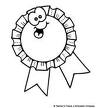 The winners of certificates for outstanding effort and enthusiasm this week are:Dosbarth Coch (Ladybirds) – Jasmine Airey for building a fantastic home for the farm animals out of 3D blocksOscar Jones for super acting in The Enormous Turnip storyDosbarth Melyn – Bella Bridges for beginning to sound out wordsDosbarth Gwyrdd – Sophie Holloway for great work on capital letters, the alphabet and using a picture dictionaryDosbarth Glas – Denny Dunne for always being an absolute superstar. Such a kind and helpful member of the classEvan Chapelle for writing a fantastic fable independentlyWilliam Bannister for always working hardDosbarth Indigo – Thomas Newman for amazing ideas in danceCharlie Hughes for excellent story tellingDosbarth Fioled – Oliver Gibbins for working hard to reach his goalsCongratulations!FLU VACCINATIONSThe children will be having their nasal flu vaccinations in school on Monday (18th) October.PC SKYRMEPC Skyrme will be in school on Wednesday 3rd November to talk to the Year 6 children about cyberbullying.‘IT’S GOOD TO GROW’We are once again taking part in the Morrison’s ‘It’s Good to Grow’ Scheme’ - Many thanks to Emma Symonds for kindly signing us up!Anyone that shops at Morrisons can collect Grow Tokens and donate them to the school to be redeemed against FREE gardening equipment!Simply scan your physical or digital MyMorrisons card every time you shop or link it to your account online or via the app.Collect 1 Grow Token for every £10 spent in store or online.On your MyMorrisons account, go to the It’s Good To Grow section and select your chosen school, and donate your Grow Tokens.After the collection period, schools can redeem their Grow Tokens against gardening equipment, so the children can get growing!FINAL HARVEST COLLECTION REMINDERFor this year’s Harvest we will once again be collecting on behalf of Brecon Food Bank.  They have asked for donations of the following items:* Tinned potatoes* Jam/honey/peanut butter* Bath foam: adult's & children'sIf you would like to donate any items, please send them into school by MONDAY 18th OCTOBER - Many thanks for your support.RAGS 2 RICHESWe will be having another Rags 2 Riches textile collection on Wednesday 10th November and would be very grateful for donations of any unwanted items.Please leave bags under the canopy at the front of the school from Monday 8th November.Many thanks for your support.COVID -19 TESTSCan we please remind you of the protocols following PCR testing:If the test comes back positive, inform the school IMMEDIATELY. We will need a copy of the test result. If you receive a negative result, we will also need to see a copy of the test result PRIOR to your child entering the building. Please e-mail all test results to the school office at: office@llyswenva.powys.sch.ukILLNESS AND ABSENCE REMINDERIf your child is absent from school due to illness, can we please ask that you contact the school office by 10am on each day of their absence. HALF TERMWe break up for half term on Friday 22nd October to return on Monday 1st November.SCHOOL DINNER MENUWeek beginning Monday 18th October 2021Monday – Cheesy pizza, herby diced potatoes & baked beansTuesday – Sausages, mashed potatoes, carrots, peas & gravyWednesday – Spaghetti bolognaise, mixed vegetables & garlic breadThursday – Roast dinner, mashed potatoes, carrots, broccoli & gravyFriday – Fish fingers or salmon bake, chips or pasta, & baked beans DATES FOR THE TERM:Monday 18th October                  Flu Vaccination Programme – all school pupilsFriday 22nd October                   Break up for half term Monday 1st November                Pupils return to schoolWednesday 10th November         Rags to Riches CollectionWednesday 22nd December        Break up for the Christmas holidaysTuesday 4th January                   INSETWednesday 5th January              Pupils return to school